中国新闻奖媒体融合奖项参评作品推荐表（短视频新闻、移动直播、新媒体创意互动、新媒体报道界面、融合创新）作品简介：2018年春节，恰逢改革开放四十周年的时代节点，在这个别具意义的春节，央视财经频道基于腾讯天天P图首创的“多人脸融合”技术，以“致敬改革开放40周年”为主题，推出多媒体融合创意互动项目《幸福照相馆》H5。“团圆”是我国传统节日春节永恒的主题，对于中国人来说，一张温馨的全家福，不仅能定格家庭的美好记忆，也见证着时代的发展变迁。如今，很多人的手机里有着无数的自拍，却因为种种原因无法拍摄一张全家福，这也成为很多家庭的遗憾。在科技高速发展的今天，央视财经频道希望借助互联网新技术，让更多人拍摄全家福的心愿变成现实。使用《幸福照相馆》H5，只要上传家人的单人照片，一键式简单操作，就可以打破时空束缚，随时随地生成一张不同年代的完美全家福，实现心中的团圆梦，同时见证40年中国家庭生活的巨大变迁。《幸福照相馆》H5使用的“多人脸融合”技术是腾讯天天P图在世界范围内领先并首创的技术，也是该技术于全球范围内首次在实际产品中应用。H5通过总结归纳改革开放四十年来不同的时代特点，制作了不同年代、风格、家庭状况总计50套全家福模版，供用户根据自己的喜好和需求进行选择；其图片美化效果，也可以促使用户主动将H5结果图分享，形成二次传播。社会效果：该融媒体项目由央视财经首发，在电视屏幕端播出制作揭秘并吸引观众扫码参加；在新媒体端则由央视财经新媒体牵头，联动全国138家主要媒体、全国铁路系统385家新媒体、共青团中央宣传部及学校部，以及78家知名企业，联合转载参与活动。该项目也受到中宣部的认可，进行全网推送，形成了全国性、立体化推广策略，是全国范围内首次出现多媒体、多平台共同参与和推广同一活动。《幸福照相馆》H5的用户触达173个国家和地区，PV超过1670万，UV超过1012万，帮助超过五百万个家庭实现了制作全家福的梦想，用科技在阖家团聚的春节献上温暖。在诸多网友互动反馈中，不乏令人感动的瞬间。有网友留言说：“看着生成的照片，我笑着流泪了……今年是父亲去世20年整，真后悔没能和二老照张相……”该项目因其互动创意的独特性与人文情怀以及创新的营销手段，荣获由中国广告协会、现代广告杂志社举办的奖项“2018中国互动创意奖金奖”和“2018中国媒介营销奖银奖”；还获得由经济观察报社与香港管理专业协会联合举办的奖项“2017-2018年度中国杰出品牌营销奖”。《幸福照相馆》H5主创人员：闫维毅 胡姗姗 张晓丽 罗敏 唐珂 宋国芳 张寄予 张涵编辑：陶冶 吕天翔 印振浩 石佳石 刘阳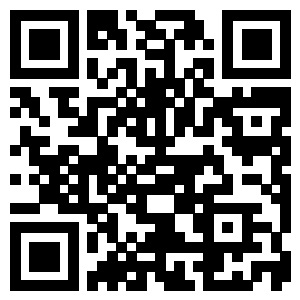 作品标题《幸福照相馆》H5《幸福照相馆》H5《幸福照相馆》H5参评项目新媒体创意互动新媒体创意互动新媒体创意互动主创人员集体集体集体集体集体集体集体编辑集体集体集体集体集体集体集体主管单位中央广播电视总台中央广播电视总台中央广播电视总台发布日期及时间2018年2月13日2018年2月13日2018年2月13日发布账号（APP）央视财经客户端、央视财经微博、央视财经微信公众号央视财经客户端、央视财经微博、央视财经微信公众号央视财经客户端、央视财经微博、央视财经微信公众号作品时长采编过程（作品简介） 见附件 见附件 见附件 见附件 见附件 见附件 见附件社会效果 见附件 见附件 见附件 见附件 见附件 见附件 见附件推荐理由   “团聚最喜悦，团圆最幸福，团结最有力。春节是万家团圆的日子。中华民族历来重视家庭，家和万事兴。国家富强，民族复兴，最终要体现在千千万万个家庭都幸福美满上，体现在亿万人民生活不断改善上。”中央广播电视总台央视财经频道深入落实习近平总书记在2018年春节团拜会上的重要讲话，创新使用互联网“多人脸融合”技术，从春节拍摄全家福照片的传统习俗切入，在2018年春节之际推出《幸福照相馆》H5，将改革开放40年来不断改善的人民生活融入各个年代的全家福照片模板中，主打“团圆”这一春节期间全网传播的核心要素，取得了较好的社会传播效果。在改革开放四十周年之际的春节，《幸福照相馆》H5更仿若一台时光机器，让时间倒流四十年，提供多种不同时代感的主题选择，记录改革开放40年来的经济生活巨变，唤起各个年龄段家庭成员的时代回忆和美好故事。同时，这款融合创意互动产品，也改变了以往节日和家人吃饭看电视的单一相处模式，激发更多全家互动和家庭话题，制造春节的浓情蜜意，潜移默化地拉近亲情的距离，为更多中国家庭创造了更多跨越代际、除夕围炉的话题和温情互动。 签名：                          （盖单位公章）                               2019年  月  日   “团聚最喜悦，团圆最幸福，团结最有力。春节是万家团圆的日子。中华民族历来重视家庭，家和万事兴。国家富强，民族复兴，最终要体现在千千万万个家庭都幸福美满上，体现在亿万人民生活不断改善上。”中央广播电视总台央视财经频道深入落实习近平总书记在2018年春节团拜会上的重要讲话，创新使用互联网“多人脸融合”技术，从春节拍摄全家福照片的传统习俗切入，在2018年春节之际推出《幸福照相馆》H5，将改革开放40年来不断改善的人民生活融入各个年代的全家福照片模板中，主打“团圆”这一春节期间全网传播的核心要素，取得了较好的社会传播效果。在改革开放四十周年之际的春节，《幸福照相馆》H5更仿若一台时光机器，让时间倒流四十年，提供多种不同时代感的主题选择，记录改革开放40年来的经济生活巨变，唤起各个年龄段家庭成员的时代回忆和美好故事。同时，这款融合创意互动产品，也改变了以往节日和家人吃饭看电视的单一相处模式，激发更多全家互动和家庭话题，制造春节的浓情蜜意，潜移默化地拉近亲情的距离，为更多中国家庭创造了更多跨越代际、除夕围炉的话题和温情互动。 签名：                          （盖单位公章）                               2019年  月  日   “团聚最喜悦，团圆最幸福，团结最有力。春节是万家团圆的日子。中华民族历来重视家庭，家和万事兴。国家富强，民族复兴，最终要体现在千千万万个家庭都幸福美满上，体现在亿万人民生活不断改善上。”中央广播电视总台央视财经频道深入落实习近平总书记在2018年春节团拜会上的重要讲话，创新使用互联网“多人脸融合”技术，从春节拍摄全家福照片的传统习俗切入，在2018年春节之际推出《幸福照相馆》H5，将改革开放40年来不断改善的人民生活融入各个年代的全家福照片模板中，主打“团圆”这一春节期间全网传播的核心要素，取得了较好的社会传播效果。在改革开放四十周年之际的春节，《幸福照相馆》H5更仿若一台时光机器，让时间倒流四十年，提供多种不同时代感的主题选择，记录改革开放40年来的经济生活巨变，唤起各个年龄段家庭成员的时代回忆和美好故事。同时，这款融合创意互动产品，也改变了以往节日和家人吃饭看电视的单一相处模式，激发更多全家互动和家庭话题，制造春节的浓情蜜意，潜移默化地拉近亲情的距离，为更多中国家庭创造了更多跨越代际、除夕围炉的话题和温情互动。 签名：                          （盖单位公章）                               2019年  月  日   “团聚最喜悦，团圆最幸福，团结最有力。春节是万家团圆的日子。中华民族历来重视家庭，家和万事兴。国家富强，民族复兴，最终要体现在千千万万个家庭都幸福美满上，体现在亿万人民生活不断改善上。”中央广播电视总台央视财经频道深入落实习近平总书记在2018年春节团拜会上的重要讲话，创新使用互联网“多人脸融合”技术，从春节拍摄全家福照片的传统习俗切入，在2018年春节之际推出《幸福照相馆》H5，将改革开放40年来不断改善的人民生活融入各个年代的全家福照片模板中，主打“团圆”这一春节期间全网传播的核心要素，取得了较好的社会传播效果。在改革开放四十周年之际的春节，《幸福照相馆》H5更仿若一台时光机器，让时间倒流四十年，提供多种不同时代感的主题选择，记录改革开放40年来的经济生活巨变，唤起各个年龄段家庭成员的时代回忆和美好故事。同时，这款融合创意互动产品，也改变了以往节日和家人吃饭看电视的单一相处模式，激发更多全家互动和家庭话题，制造春节的浓情蜜意，潜移默化地拉近亲情的距离，为更多中国家庭创造了更多跨越代际、除夕围炉的话题和温情互动。 签名：                          （盖单位公章）                               2019年  月  日   “团聚最喜悦，团圆最幸福，团结最有力。春节是万家团圆的日子。中华民族历来重视家庭，家和万事兴。国家富强，民族复兴，最终要体现在千千万万个家庭都幸福美满上，体现在亿万人民生活不断改善上。”中央广播电视总台央视财经频道深入落实习近平总书记在2018年春节团拜会上的重要讲话，创新使用互联网“多人脸融合”技术，从春节拍摄全家福照片的传统习俗切入，在2018年春节之际推出《幸福照相馆》H5，将改革开放40年来不断改善的人民生活融入各个年代的全家福照片模板中，主打“团圆”这一春节期间全网传播的核心要素，取得了较好的社会传播效果。在改革开放四十周年之际的春节，《幸福照相馆》H5更仿若一台时光机器，让时间倒流四十年，提供多种不同时代感的主题选择，记录改革开放40年来的经济生活巨变，唤起各个年龄段家庭成员的时代回忆和美好故事。同时，这款融合创意互动产品，也改变了以往节日和家人吃饭看电视的单一相处模式，激发更多全家互动和家庭话题，制造春节的浓情蜜意，潜移默化地拉近亲情的距离，为更多中国家庭创造了更多跨越代际、除夕围炉的话题和温情互动。 签名：                          （盖单位公章）                               2019年  月  日   “团聚最喜悦，团圆最幸福，团结最有力。春节是万家团圆的日子。中华民族历来重视家庭，家和万事兴。国家富强，民族复兴，最终要体现在千千万万个家庭都幸福美满上，体现在亿万人民生活不断改善上。”中央广播电视总台央视财经频道深入落实习近平总书记在2018年春节团拜会上的重要讲话，创新使用互联网“多人脸融合”技术，从春节拍摄全家福照片的传统习俗切入，在2018年春节之际推出《幸福照相馆》H5，将改革开放40年来不断改善的人民生活融入各个年代的全家福照片模板中，主打“团圆”这一春节期间全网传播的核心要素，取得了较好的社会传播效果。在改革开放四十周年之际的春节，《幸福照相馆》H5更仿若一台时光机器，让时间倒流四十年，提供多种不同时代感的主题选择，记录改革开放40年来的经济生活巨变，唤起各个年龄段家庭成员的时代回忆和美好故事。同时，这款融合创意互动产品，也改变了以往节日和家人吃饭看电视的单一相处模式，激发更多全家互动和家庭话题，制造春节的浓情蜜意，潜移默化地拉近亲情的距离，为更多中国家庭创造了更多跨越代际、除夕围炉的话题和温情互动。 签名：                          （盖单位公章）                               2019年  月  日   “团聚最喜悦，团圆最幸福，团结最有力。春节是万家团圆的日子。中华民族历来重视家庭，家和万事兴。国家富强，民族复兴，最终要体现在千千万万个家庭都幸福美满上，体现在亿万人民生活不断改善上。”中央广播电视总台央视财经频道深入落实习近平总书记在2018年春节团拜会上的重要讲话，创新使用互联网“多人脸融合”技术，从春节拍摄全家福照片的传统习俗切入，在2018年春节之际推出《幸福照相馆》H5，将改革开放40年来不断改善的人民生活融入各个年代的全家福照片模板中，主打“团圆”这一春节期间全网传播的核心要素，取得了较好的社会传播效果。在改革开放四十周年之际的春节，《幸福照相馆》H5更仿若一台时光机器，让时间倒流四十年，提供多种不同时代感的主题选择，记录改革开放40年来的经济生活巨变，唤起各个年龄段家庭成员的时代回忆和美好故事。同时，这款融合创意互动产品，也改变了以往节日和家人吃饭看电视的单一相处模式，激发更多全家互动和家庭话题，制造春节的浓情蜜意，潜移默化地拉近亲情的距离，为更多中国家庭创造了更多跨越代际、除夕围炉的话题和温情互动。 签名：                          （盖单位公章）                               2019年  月  日联系人胡姗姗邮箱yscjbjz@163.comyscjbjz@163.comyscjbjz@163.com手机1370102765地址北京市朝阳区光华路1号中央广播电视总台光华路办公区北京市朝阳区光华路1号中央广播电视总台光华路办公区北京市朝阳区光华路1号中央广播电视总台光华路办公区北京市朝阳区光华路1号中央广播电视总台光华路办公区北京市朝阳区光华路1号中央广播电视总台光华路办公区邮编100020